«ЗА ЧТО МЕНЯЛЮБИТ МАМА»Цель: Повышение зна-чимости каждого ребен-ка в глазах окружающих его детей.Содержание: Все детисидят в кругу (или запартами). Каждый ре-бенок по очереди гово-рит всем, за что его лю-бит мама. Затем можнопопросить одного из де-тей (желающего), чтобыон повторил, за что лю-бит мама каждого при-сутствующего в групперебенка. При затрудне-нии другие дети могутему помочь. После это-го целесообразно обсу-дить с деть-ми, приятноли было им узнать, чтовсе, что они сказали,другие дети запомнили.Дети обычно сами де-лают вывод о том, чтонадо внимательно отно-ситься к окружающим ислушать их.Примечание: на пер-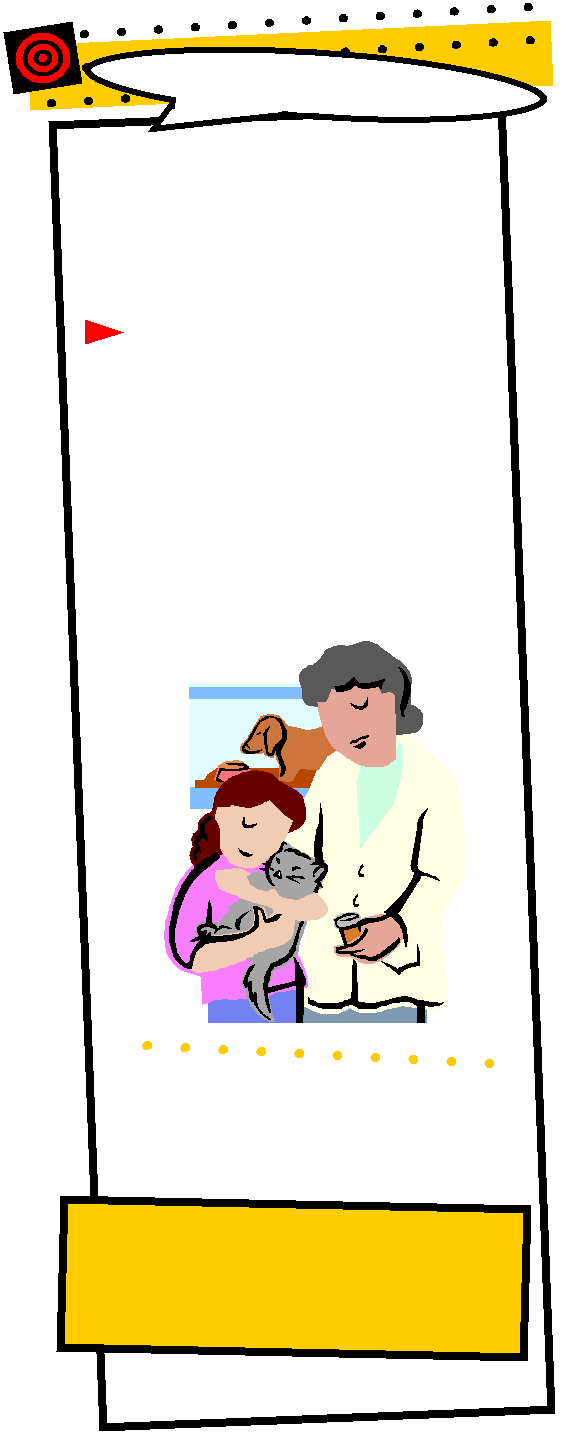 Чаще целуйте и обнимайтесвоего ребенка.Смотрите при разговоре вглаза малыша нежно, ласково.Искренне интересуйтесьделами ребенка.Позволяйте ребенку прояв-лять самостоятельность.Не лишайте ребенка праваоставаться ребенком.Учите ребенка терпеливо,последовательно и системати-чески.ребенком следует много играть, разговаривать на раз-ные темы.Больше читайте ребенку,затем обсуждайте прочитан-ное.Чаще хвалите ребенка ис-кренне.МБОУ СОШ п. ДЕ-КАСТРИ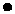 8 рецептовповышениясамооценкидля родителейВыполнилапсихолог: Шконда Э.А.вых порах дети, чтобы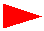 Постарайтесь более по-зитивно относиться к жизнииспользуйте внутренний диа-лог с собой, состоящий только из позитивных утвержденийЕсли негативные мысли будут иметь место, постарайтесь тут же переключиться на приятноеОтноситесь к людям так, как они того заслуживают	выискивайте в каждом человеке не недостатки, а их позитивные качества3. Относитесь к себе с ува-жением	Составьте список своих досто-инств	Убедите себя в том, что вы имее-те таковые4.  Попытайтесь	избавить-ся от того, что вам самим не нравится в себеЧаще смотрите на себя в зерка-ло, пытаясь ответить на вопрос: стоит ли что-то изменить в се-бе. Если да — то не откладывайте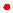 Начинайте прини­мать реше-ние самостоятельно Помните, что не существует правильных и неправильных решений	Любое принятое вами реше-ние вы всегда можете оправ-дать и обосновать6. Постарайтесь окружить себя тем, что оказывает на вас положитель-ное влияние	Приобретайте любимые кни-ги, магнитофон-ные записи. Имейте и любите свои «сла-бости »7. Начинайте рисковать	Принимайте на себя ответст-венность, пусть доля риска сначала может быть невелика8. Обретите веру любую: в человека, в судьбу, в обстоятельства и пр.Помните, что вера в нечто более значитель-ное, чем мы сами, может помочь нам в реше-нии трудных ситуацийЕсли вы не можете повлиять на ход событий, «отойдите в сто-рону» и просто подождите Ниже приведены развивающие игры, которые по-могут родителям в повышении самооценки ребен-ка, а также будут способствовать повышению зна-чимости ребенка в коллективе:«ПОХВАЛИЛКИ»Цель: Игра способствует повышению самооценки ребенка, повышает его значимость в коллективе. Содержание: Все дети сидят в кругу (или за парта-ми).Каждый получает карточку, на ко-торой зафик-сировано какое-либоодобряемое окружающи-ми дей-ствие ребенок должен «озвучить»карточку. Причем, начав словами«Однажды я...» Например:«однажды я помог товарищу в шко-ле», или «Однажды я очень быстровыполнил домашнее задание» и т.д. На обдумывание задания дает-ся 2—3 минуты, после чего каж-дый ребенок по кругу (или по оче-реди) делает краткое сообщение отом, как однажды он здорово вы-полнил то действие или совер-шил тот позитивный поступок,который указан в его карточке.После того, как все Дети выскажутся, взрос-лый может обоб-щить сказанное. Если же дети гото-вы к обобщению без помощи взрослого, пусть они сделают это сами. В заключении можно провести беседу о том, что каждый ребенок обладает какими-либо талантами, но для того, чтобы это заметить, необходимо очень внимательно, заботливо и доброжелательно отно-сить-ся к людям, окружающим нас.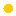 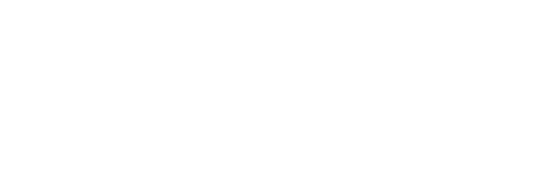 Восемь рецептовВосемь рецептовповышениясамооценкиповышения.для родителейдля родителей